ПРИКАЗОт 1 декабря  2015 года									№ 113-ООб утверждении Положения о  языках образования. В соответствии с частью 6 статьи 14 Федерального закона от 29.12.2012 №273-ФЗ «Об образовании в Российской Федерации»ПРИКАЗЫВАЮ:Утвердить прилагаемое Положение о языках образования  в МОУ ДОД Доме детского творчества г.Углича.Разместить настоящий приказ на официальном сайте учреждения в течение десяти рабочих дней со дня издания настоящего приказа.Контроль за исполнением настоящего приказа оставляю за собой.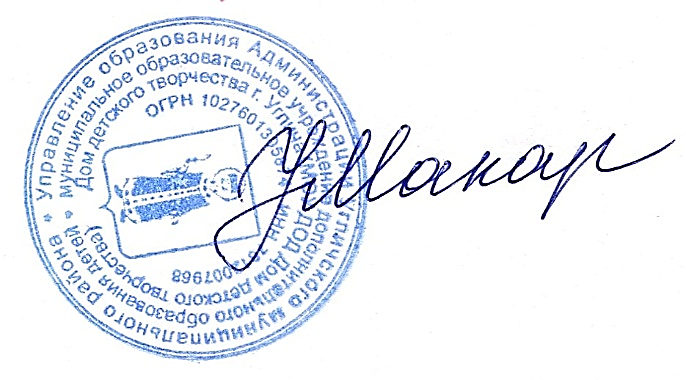 Директор:                                      Н.В.МакароваУТВЕРЖДЕНОПриказом директора № 113-О  от 1.12.2015 г.ПОЛОЖЕНИЕо языках образования в МОУ ДОДДоме детского творчества г. Углича.1. Общие положения.1.1. Настоящее Положение разработано с целью соблюдения законодательства Российской Федерации в области образования в части определения языка образования в муниципальном образовательном учреждении дополнительного образования детей Доме детского творчества г. Углича  (далее — Дома детского творчества).1.2. Настоящее Положение разработано в соответствии с Конституцией РФ, Федеральным законом от 29.12.2012 № 273-ФЭ «Об образовании в Российской Федерации, уставом МОУ ДОД Дома детского творчества г. Углича.2. Язык образования.2.1. В соответствии с ст. 14 п. 1 Закона РФ «Об образовании в Российской Федерации» образовательная деятельность в Доме детского творчества осуществляется на государственном языке Российской Федерации — русском.2.2. Статус русского языка как государственного языка Российской Федерации, на котором осуществляется образование в Доме детского творчества, предусматривает соблюдение всеми участниками образовательного процесса норм современного русского литературного языка, правил русской орфографии и пунктуации.2.3. Не допускается использование в Доме детского творчества слов и выражений, не соответствующих нормам современного русского литературного языка, за исключением иностранных слов, не имеющих общеупотребительных аналогов в русском языке.2.4. Преподавание и изучение отдельных учебных предметов, курсов, дисциплин (модулей), иных компонентов в Доме детского творчества могут осуществляться на иностранных языках в соответствии с дополнительной образовательной программой.